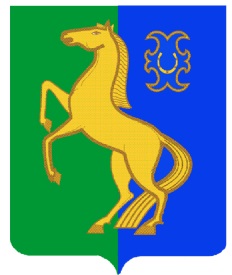 Бекетовов ауыл советы                                                      Совет сельского поселенияауыл билəмəhе советы                                                         Бекетовский сельсоветмуниципаль районының                                                     муниципального районаЙəрмəĸəй  районы                                                           Ермекеевский районБашkортостан Республиĸаhы                                            Республики БашкортостанҠАРАР                                        № 36.5                             РЕШЕНИЕ07 апрель  2023 й.                                                                 07 апреля  2023 г.О внесении изменений в решение Совета сельского поселения Бекетовский  сельсовет муниципального района Ермекеевский район Республики Башкортостан от 22.04.2022 № 26.7 «Об утверждении новой редакции «Порядка проведения антикоррупционной экспертизы муниципальных правовых актов и их проектов Совета сельского поселения  Бекетовский сельсовет муниципального района Ермекеевский район Республики Башкортостан»»В соответствии с Федеральным законом от 06.10.203 № 131-ФЗ «Об общих принципах организации местного самоуправления в Российской Федерации», Федеральным законом от 17.07.2009 № 172-ФЗ «Об антикоррупционной экспертизе нормативных правовых актов и проектов нормативных правовых актов» (в ред. 05.12.2022), Федеральным законом от 05.12.2022 № 498-ФЗ «О внесении изменений в отдельные законодательные акты Российской Федерации», Федеральным законом от 14.07.2022 № 255-ФЗ «О контроле за деятельностью лиц, находящихся под иностранным влиянием», в целях приведения муниципального нормативного правового акта в соответствие с действующим законодательством, Совет сельского поселения  Бекетовский сельсовет муниципального района Ермекеевский район Республики Башкортостан РЕШИЛ:	1. Внести изменения в решение Совета сельского поселения Бекетовский  сельсовет муниципального района Ермекеевский район Республики Башкортостан от 22.04.2022 № 26.7 «Об утверждении новой редакции «Порядка проведения антикоррупционной экспертизы муниципальных правовых актов и их проектов Совета сельского поселения  Бекетовский сельсовет муниципального района Ермекеевский район Республики Башкортостан»»:1.1 в п.5 ч.3.1 Раздела 3 слова «некоммерческими организациями, выполняющими функции иностранного агента.» заменить словами  «иностранными агентами.»2. Настоящее решение обнародовать в установленном порядке и разместить на официальном сайте Администрации сельского поселения  Бекетовский сельсовет муниципального района  Ермекеевский район Республики Башкортостан.3. Настоящее решение вступает в силу со дня его обнародования.4. Контроль за исполнением настоящего решения оставляю за собой.Глава сельского поселенияБекетовский сельсовет						                      З.З. Исламова